1.Пояснительная записка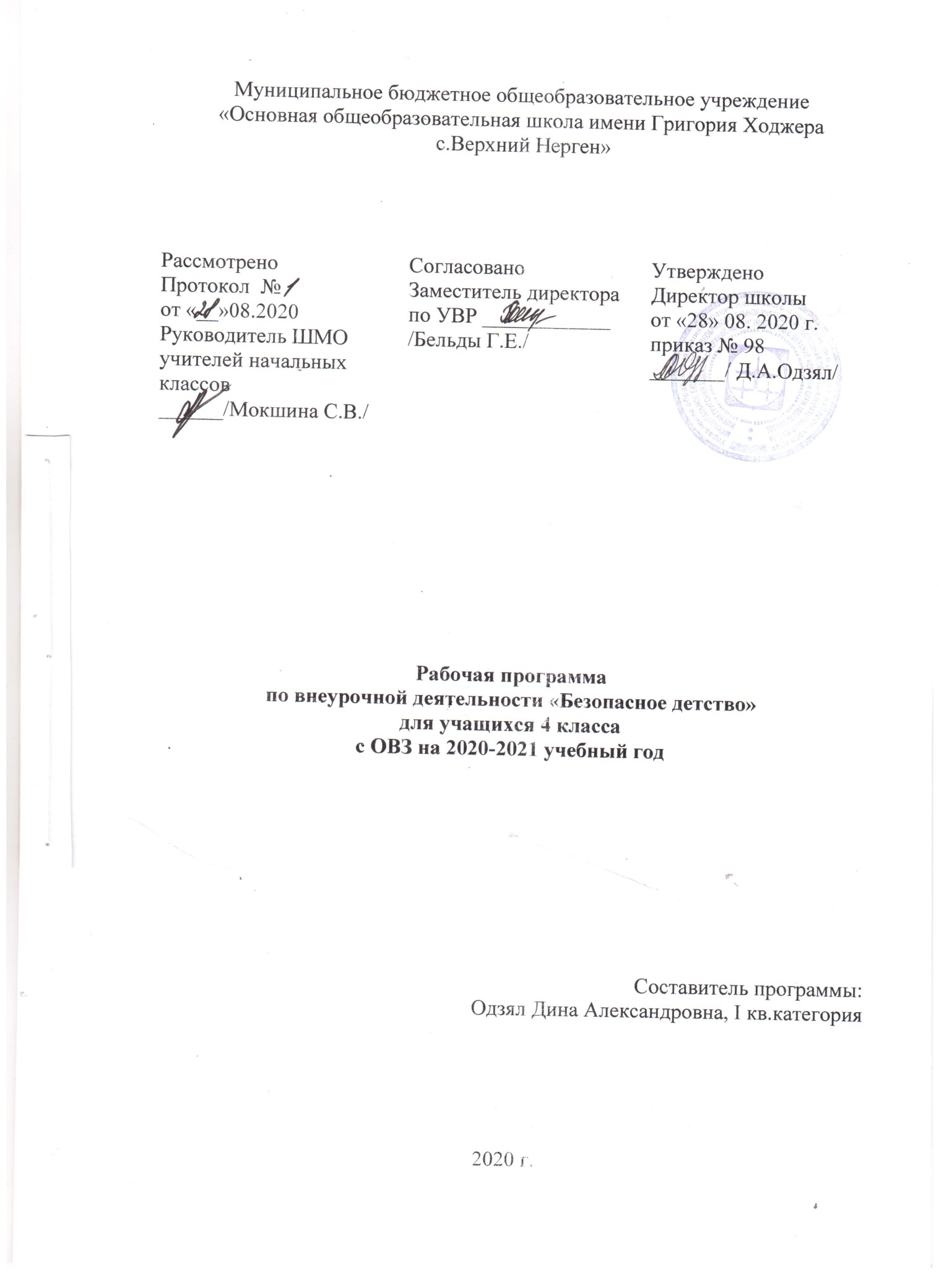         Рабочая программа внеурочной деятельности «Безопасное детство» социального направления для детей младшего школьного возраста составлена на основе положений концепции «Школа жизни – окружающий мир», разработанной доктором педагогических наук А.А.Остапцом,  на основе авторской программы курса «Основы безопасности жизнедеятельности» для учащихся государственных общеобразовательных учебных заведений Российской Федерации.Безопасность – важная цель жизни человека.  Каждый человек должен уметь защитить себя и ближнего в чрезвычайных ситуациях, оказать первую помощь пострадавшему. Чтобы защитить, надо знать, что такое безопасность, необходимо уметь и знать, как защищать. Правильно научить ребенка вести себя в опасных ситуациях, одна из важных задач родителей и воспитателей, то есть взрослых людей, которые находятся рядом с ребенком.         Проблема безопасности дорожного движения в целом и детского дорожно-транспортного травматизма в частности возникла с появлением первого автотранспортного средства. С каждым годом число автомобилей на дорогах, особенно в крупных городах, растет, движение становится все более интенсивным, маленькому человеку все сложнее разобраться и сориентироваться в движущемся потоке машин и пешеходов.          Вторая проблема -  это пожарная безопасность. Пожар – это зло, творимое руками человека. Ежегодно в огне погибают тысячи людей, в том числе и дети. Все это говорит о важной проблеме подготовки детей к избежанию опасной  ситуации и правильному поведению в случае пожара. Пожарная безопасность как и безопасность человека вообще, во многом зависит от его просвещенности, в том числе осведомленности о возможных факторах, источниках, носителях пожарных бедствий,  обученности  правилам действий в чрезвычайных ситуациях – пожарах, готовности противостоять опасностям огня, которые подстерегают нас в природе (лесные пожары, молния), в городских условиях (электрооборудование, газоснабжение, легко воспламеняющиеся жидкости и т.д.)- повсюду, где мы живем, трудимся, отдыхаем.       Третья проблема – безопасность в окружающей их среде. Походы, экскурсии, краеведческие исследования способствуют развитию физических качеств младших школьников, закаляют организм, пробуждают пытливый, активный интерес к явлениям и фактам как в области естествознания, так и в области общественной жизни, в частности, охране окружающей среды. Знание истории своего края, исторических и природных памятников, краеведческие исследования помогают воспитать патриотов своей Родины, граждан с активной жизненной позицией. В походах рождается товарищеская поддержка и взаимопомощь, создается коллектив и воспитывается сознательная дисциплина. Участники программы в дальнейшем смогут применять полученные знания в жизни для обеспечения собственной безопасности.         Четвертая проблема – личная безопасность. Особенно актуальна проблема правовой защиты ребенка, обеспечение его социальной безопасности.  Количество насильственных преступлений в отношении детей, часто заканчивающихся трагически, к сожалению, не имеет тенденций к снижению. Как уберечь ребенка от подобных встреч?  Таким образом, данная программа ориентирована на воспитание личности, способной на управление своим поведением с опорой на существующие стандарты, нормы и законы общества. Особое внимание в программе уделено проблеме общения и усвоения нравственных норм и правил поведения, что обусловлено проблемами вхождения ребенка в социальную среду. Педагогическая целесообразность программы внеурочной деятельности в сфере социально-личностного развития воспитанников обусловлена необходимостью помочь ребенку  раскрывать индивидуальные способности, творческие начала собственной личности, формирование устремлений ребенка в интеграции личностных позиций «Я - хочу» и «Я - могу» как основы взаимодействия воспитанника с другими детьми, воспитателем и другими взрослыми.       Нормативно-правовой и документальной основой Программы являются:1.  Конвенция о правах ребенка;2.  Закон Российской Федерации «Об образовании»; 3. Федеральный государственный образовательный стандарт начального общего  образования.     Цель: Формирование знаний, установок, личностных ориентиров и норм поведения, обеспечивающих сохранение и укрепление физического и психического здоровья как одного из ценностных составляющих, способствующих познавательному и эмоциональному развитию ребенка; формирование социального опыта школьника, воспитание правильного отношения к среде обитания и правил поведения в ней; понимание своей индивидуальности, своих способностей и возможностей.Содержание данной программы соответствует целям и задачам основной образовательной программы начального общего образования, реализуемой в  МБОУ «Федоровская СОШ №1. Программа позволяет детям расширить знания, получаемые не только на уроках окружающего мира в школе, но и во внеурочное время. Походы, экскурсии, краеведческие исследования способствуют развитию физических качеств младших школьников, закаляют организм, пробуждают пытливый, активный интерес к явлениям и фактам, как в области естествознания, так и в области общественной жизни, в частности, охране окружающей среды. Обучающиеся в дальнейшем смогут применять полученные знания в жизни для обеспечения собственной безопасности.     Аудиторные занятия проходят в виде бесед, которые проводит руководитель программы, либо приглашенные специалисты в учебном кабинете; просмотра видеофильмов в компьютерном классе.     Внеаудиторные занятия организованы в форме прогулок, экскурсий, походов, практических тренировок, тренингов, соревнований на местности, исследовательских и творческих работ в лесу, парке, пришкольном участке. Образовательная программа внеурочной деятельности «Безопасное детство» предусматривает использование следующих технологий:    Групповая. В течение всего периода обучения дети делятся на подгруппы для решения и выполнения конкретных задач, выполнения определенной работы, успех которой зависит от вклада каждого члена группы. Состав группы меняется в зависимости от цели деятельности.     Игровая. Позволяет активно включить детей в деятельность, решить задачу   воссоздания и усвоения общественного опыта, в котором складывается и совершенствуется самоуправление поведением.КТД. Предполагает такую организацию совместной деятельности детей и взрослых, при которой все члены коллектива участвуют в планировании, подготовке, осуществлении и анализе любого дела.     Личностно-ориентированная  технология. Содержание, методы и приемы её направлены на то, чтобы использовать субъективный опыт каждого ученика, помочь становлению его личности. Исследовательская и проектная деятельность. Программа состоит из 4 модулей: «Улица полна неожиданностей», «Мир вокруг нас», «Не шути с огнем», «Это должны знать все». Всего 34 часа. Виды и формы работы с одаренными детьми:	     Работа в малых группах	     Индивидуальные занятия	     Проектно-исследовательская деятельность	     Разноуровневые задания	     Нестандартные задания ( творческого характера)	     Проблемно-развивающее обучениеВиды и формы с детьми с ОВЗ:	     Работа в малой группе	     Индивидуальные занятия	     Конкурсы           Участие в олимпиадах	     Работа по индивидуальным планамФормы воспитания: -познавательная беседа;-этическая беседа;-профилактическая беседа;-игры: ролевые, ситуационные; -занятия с использованием художественных средств выразительности;-упражнения;-тренинги; -экскурсии;-тестирование, что осуществляется в режиме коллективных (массовых),  групповых, микро групповых и индивидуальных занятиях.Методы воспитания:-методы формирования сознания личности (рассказ, беседа, диспут, метод примера); -методы организации деятельности и формирования опыта общественного поведения личности (приучение, метод создания воспитывающих ситуаций, педагогическое требование, инструктаж, иллюстрации и демонстрации); -методы стимулирования и мотивации деятельности и поведения личности (соревнование, познавательная игра, эмоциональное воздействие, поощрение и др.); -методы контроля, самоконтроля и самооценки в воспитании.2. Планируемые результаты освоения программы  4 класс«Мир вокруг нас»Предметные:-ориентироваться на местности по местным признакам и компасу;- оказание первой помощи при ушибахЛичностные УУД:-знание моральных норм и умение выделить нравственный аспект поведения и ориентацию в социальных ролях;- ориентироваться в понимании причин успешности/не успешности.Регулятивные УУД:-самостоятельно формулировать задание: определять его цель, планировать свои действия для реализации задач, прогнозировать результаты, осмысленно выбирать способы и приѐмы действий, корректировать работу по ходу выполнения.Познавательные УУД:-определять круг своего незнания, осуществлять выбор заданий, основываясь на своѐ целеполагание;-самостоятельно предполагать, какая дополнительная информация будет нужна для изучения незнакомого материала.Коммуникативные УУД:-владеть диалоговой формой речи;-оформлять свои мысли в устной и письменной речи с учетом своих учебных и жизненных речевых ситуаций.II. «Улица полна неожиданностей»Предметные:-история развития автотранспорта и правил дорожного движения в нашей стране;- дорожные знаки и их группы. История возникновения дорожных знаков;- правила и места пользования велосипедом;- порядок движения на улицах и дорогах;- выбор безопасного пути движения в той или иной местности;- виды перевязочных средств и правила наложения повязок;- правила транспортировки пострадавших.-основные термины и понятия, общие положения «Правил дорожного движения», -правила перехода проезжей части, -правила посадки и высадки из общественного транспорта, -правила поведения детей при перевозке автобусом. - правила движения управления велосипедом.Личностны УУД е:-регулировать свое поведение в соответствии с познанными моральными нормами и этическими требованиями. Испытывать симпатию, понимать чувства других людей и сопереживать им, выражать свое отношение в конкретных поступках.Регулятивные УУД:-осуществлять итоговый и пошаговый контроль результатов;-оценивать результаты собственной деятельности, объяснять по каким критериям проводилась оценкаПознавательные УУД:-самостоятельно делать выводы, перерабатывать информацию, преобразовывать еѐ, представлять информацию на основе схем, моделей, таблиц, гистограмм, сообщений.Коммуникативные УУД:-критично относиться к своему мнению. Уметь взглянуть на ситуацию с иной позиции. Учитывать разные мнения и стремиться к координации различных позиций при работе в паре. Договариваться и приходить к общему решениюIII. «Не шути с огнем»Предметные:- права и обязанности членов отряда «ЮПД»;- знать правила пожарной безопасности;- правильно вести себя, оказавшись в экстремальных ситуациях во время пожара.Личностные УУД:-регулировать свое поведение в соответствии с познанными моральными нормами и этическими требованиями. Испытывать симпатию, понимать чувства других людей и сопереживать им, выражать свое отношение в конкретных поступках.Регулятивные УУД:-адекватно воспринимать аргументированную критику ошибок;-ставить цель собственной познавательной деятельности (в рамках внеурочной и проектной деятельности) и удерживать ее.Познавательные УУД:-уметь передавать содержание в сжатом, выборочном, развёрнутом виде, в виде презен- тацийКоммуникативные УУД:-формулировать собственное мнение и позицию; задавать вопросы, уточняя непонятое в высказывании собеседника; отстаивать свою точку зрения, соблюдая правила речевого этикета; аргументировать свою точку зрения с помощью фактов и дополнительных сведений.IY. «Это должны знать все» Предметные:- овладение навыками уверенного поведения;- правила личной безопасности принимать правильные решения, находить выход из -сложившейся ситуации;- оказывать первую доврачебную помощь.Личностные УУД:-ответственно относиться к собственному здоровью, к окружающей среде, стремиться к сохранению живой природы.Регулятивные УУД:-регулировать своѐ поведение в соответствии с познанными моральными нормами и этическими требованиями; - планировать собственную деятельность.Познавательные УУД:-самостоятельно делать выводы, перерабатывать информацию, преобразовывать еѐ, представлять информацию на основе схем, моделей, таблиц, гистограмм, сообщений.Коммуникативные УУД:-адекватно использовать речевые средства для решения коммуникативных задач;-участвовать в работе группы: распределять обязанности, планировать свою часть работы; задавать вопросы, уточняя план действий; выполнять свою часть обязанностей, учитывая общий план действий и конечную цель; осуществлять само-, взаимоконтроль и взаимопомощь3.Содержание учебного курсаМодуль 1. «Улица полна неожиданностей», знакомит младших школьников с правилами дорожного движения, воспитывает в них навыки безопасного поведения на улице. Занятия построены в форме тематических бесед, игровых занятий, конкурсов, соревнований и викторин, а для контроля знаний составлены вопросы и задания. Модуль позволит достичь успешных результатов в обучении и воспитании дисциплинированных участников дорожного движения, а также поможет снизить уровень детского травматизма на дорогах. Цель: Формирование представления младших школьников о безопасности дорожного движения. Задачи:  обучить правилам безопасного поведения на дорогах и улицах;  научить приемам оказания первой доврачебной помощи, пострадавшим в ДТП;  развить природные задатки, способствующие успеху в социальном самоопределении детей. Модуль 2. «Мир вокруг нас», пробуждает и развивает чувства ребенка, знакомить с окружающим миром через чувственно-эмоциональное восприятие, способствует освоению элементарных практических навыков и правил поведения во время походов, прогулок и экскурсий. Дети получают первоначальные теоретические знания и практические навыки по организации пешего туристского путешествия, проходят топографическую подготовку, учатся ориентироваться на местности, изучают природные условия, флору родного края. Знакомятся со своим ближайшим окружением. Цель: Формирование знаний и умений обучающихся безопасного поведения в природе. Задачи:  научить детей применять знания и умения в согласии с законами природы, законами бытия;  сформировать стремление к сохранению и укреплению своей безопасности. Модуль 3. «Не шути с огнем». В истории человечества немало событий, связанных с пожарами, память о которых хранится веками. Ежегодно при пожарах погибают тысячи людей, в том числе и дети. Пожарная безопасность, как и безопасность человека, вообще, во многом зависит от его просвещенности, в том числе осведомленности о возможных факторах, источниках, носителях пожарных бедствий, обученности правилам действия в чрезвычайных ситуациях. Цель: Обучить детей противопожарным мерам, действиям при пожаре и первой помощи пострадавшим от огня. Задачи:  познакомить обучающихся с возможными факторами, источниками носителями пожарных бедствий;  сформировать знания и умения по пожарной безопасности, оказание первой помощи пострадавшим;  обучить правилам действий в чрезвычайных ситуациях. Модуль 4. «Это должны знать все», знакомит детей, как нужно вести себя в экстремальной ситуации, уметь применять три модели поведения в экстремальной ситуации: «Зови на помощь», «Уходи из ситуации», «Принимай меры по самоспасению»; знакомит, как уберечь свою жизнь, достоинство от преступного посягательства. Особенно актуальна проблема правовой защиты ребенка, обеспечение его социальной безопасности. Количество насильственных преступлений в отношении детей, часто заканчивающихся трагически, к сожалению, не имеет тенденций к снижению. Как уберечь ребенка от подобных встреч? Здесь многое зависит от родителей, педагогов школ, истинна, здесь проста, следует объяснять и учить детей правилам предосторожности. Цель: Уберечь жизнь и достоинство от преступного посягательства. Задачи:  показать связь дружбы и социального здоровья  описать различные влияния друзей друг на друга  познакомить с видами давления и способами сопротивления давлению  показать ученикам ситуации, в которых отказ – единственный способ ответственного поведения  познакомить с формами отказа.4 классI. « Улица полна неожиданностей» – 8 часов1.Безопасность дорожного движения(1 ч). Правила безопасности дорожного движения. 2.История развития автомототранспорта и проблемы безопасного движения (1 ч). История развития автотранспорта и правил дорожного движения в нашей стране.3. Дорожные знаки и их группы. История возникновения дорожных знаков (1 ч).Подготовка игровой программы «Путешествие в Страну дорожных знаков».Практическое занятие: проведение игровой программы «Путешествие в Страну дорожных знаков».4.Дорожная разметка и ее предназначение (1 ч). Разновидности дорожной разметки.5.Общие правила к водителям велосипедов (1 ч).Правила и места пользования велосипедом. Порядок движения на улицах и дорогах. Выбор безопасного пути движения в той или иной местности.6. Оказание первой доврачебной помощи пострадавшим в ДТП (1 ч). Состав и назначение автоаптечки. Классификация возможных травм. Виды перевязочных средств и правила наложения повязок. Правила транспортировки пострадавших. Практическое занятие: первая помощь пострадавшим при несчастных случаях на дорогах.7. Просмотр видеоролика «Пропаганда правил дорожного движения»  (1 ч).Практическое занятие: выступление «Пропаганда правил дорожного движения» для учащихся  1-х классов.8. Обобщающее занятие-игра «Мы юные пешеходы» для учащихся 1 классов (1 ч).                  II. «Мир вокруг нас» – 8 часов                                                                                          1-2.Ориентирование на местности.(2 ч). Ориентирование на местности по местным признакам.Практическое занятие: оказание первой помощи при ушибах. 3-4.Ориентирование на местности. Компас (2 ч). Правила ориентирования по компасу.  Практическое занятие: определение сторон горизонта по компасу.5-6. Летнее зачетное путешествие (2 ч). 7-8. Обобщающее  занятие.  Составление памяток  безопасности. (2 ч).Практическое занятие: проведение летнего зачетного путешествия, по итогам которого руководитель вручит личные учетные карточки туристов. В карточках оценивается степень освоения следующих элементов туристкой техники: укладка рюкзака, установка палатки в обычных условиях,  разведение костра, переход через речку (ручей) по бревну, ходьба по пересеченной местности, подъемы и спуски по склонам, определение сторон горизонта по местным признакам, ориентирование по компасу и карте, умение оказывать первую доврачебную помощь.III. «Не шути с огнем» – 8 часов1-2.Правила пожарной безопасности(2 ч).Практическое занятие: просмотр видеоролика, беседа.3.Подготовка игры-практикума для учащихся 1-х классов «Звони по номеру-01» (1 ч).Практическое занятие:  Проведение игры – практикума «Звони по номеру-01».  5-7Проект «Сбор и подготовка материала для создания  книжки-малышки «С огнем шутить нельзя!» для учащихся 1-х классов» (3 ч).Практическое занятие: Сбор и подготовка материала для создания  книжки-малышки «С огнем шутить нельзя!» для учащихся 1-х классов. Издание книжки-малышки. 8.Обобщающее  занятие «С огнем шутить нельзя!» (1 ч).Практическое занятие: решение теста. IV. «Это должны знать все» – 10 часов1-2.Умей сказать «Нет!» (2 ч).Овладение навыками уверенного поведения.Практическое занятие:  тренинг «Умей сказать нет!»  3-4.  Деловая игра «Чтобы вы сделали? (2 ч). Практическое занятие:  проведение деловой игры «Чтобы вы сделали?»5-6.Насилие и закон (2 ч). Игра или реальная жизнь?Практическое занятие: решение и разбор ситуационных задач.7-9.Подбор материала для буклета-памятки (3 ч).                                                                          10. Обобщающее занятие Составление буклета-памятки «Как не стать жертвой»(1ч.)4.Тематическое планирование с указанием количества часов, отводимых на освоение каждой темы4 класс (34часа)№Название модуля4класс1«Улица полна неожиданностей» 82«Мир вокруг нас»83«Не шути с огнем»84«Это должны знать все» 10Итого34№ п/пТемаКоличество часовМодуль «Улица полна неожиданностей»Модуль «Улица полна неожиданностей»8ч.1Безопасность дорожного движения12История развития автомототранспорта и проблемы безопасного движения13Дорожные знаки и их группы. История возникновения дорожных знаков14Дорожная разметка и ее предназначение15Общие правила к водителям велосипедов16Оказание первой доврачебной помощи пострадавшим в ДТП17Просмотр видеоролика «Пропаганда правил дорожного движения»  18Обобщающее занятие-игра «Посвящение в ЮИДД»1Модуль «Мир вокруг нас» Модуль «Мир вокруг нас» 8ч.9-10Ориентирование на местности211-12Ориентирование на местности. Компас213-14 Летнее зачетное путешествие215-16Обобщающее занятие. Составление памяток  безопасности2Модуль «Не шути с огнем»Модуль «Не шути с огнем»8ч.17-18Правила пожарной безопасности219Просмотр видеоролика, беседа120Подготовка игры-практикума для учащихся 1-х классов «Звони по номеру-01»121-23Проект «Сбор и подготовка материала для создания  книжки-малышки «С огнем шутить нельзя!» для учащихся 1-х классов». 324Обобщающее занятие «С огнем шутить нельзя!»1Модуль «Это должны знать все»Модуль «Это должны знать все»10ч.25-26Умей сказать «Нет!»227-28Деловая игра «Чтобы вы сделали?229-30Насилие и закон231-33Подбор материала для буклета-памятки334Обобщающее занятие. Составление буклета-памятки «Как не стать жертвой»1